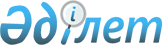 Жылыой аудандық мәслихатының шешімінің күші жойылды деп тану туралыАтырау облысы Жылыой аудандық мәслихатының 2016 жылғы 16 наурыздағы № 38-7 шешімі      "Қазақстан Республикасындағы жергілікті мемлекеттік басқару және өзін-өзі басқару туралы" Қазақстан Республикасының 2001 жылғы 23 қаңтардағы Заңының 7 бабының 5 тармағына сәйкес аудандық мәслихат ШЕШІМ ҚАБЫЛДАДЫ: 

      1. Жылыой аудандық мәслихатының 2015 жылғы 27 наурыздағы № 27-4 "Жылыой ауданында бейбіт жиналыстар, митингілер, шерулер, пикеттер және демонстрациялар өткізу тәртібін қосымша реттеу туралы" (нормативтік құқықтық актілерді мемлекеттік тіркеу тізілімінде № 3146 болып тіркелген, 2015 жылғы 16 сәуірдегі № 15 "Кең Жылой" газетінде жарияланған) шешімінің күші жойылды деп танылсын. 

      2. Осы шешім қол қойған күннен бастап күшіне енеді.


					© 2012. Қазақстан Республикасы Әділет министрлігінің «Қазақстан Республикасының Заңнама және құқықтық ақпарат институты» ШЖҚ РМК
				
      Аудандық мәслихаттың
ХХХVIІІ сессиясының төрағасы,
мәслихат хатшысы

М. Кенғанов
